План конспект мастер – класс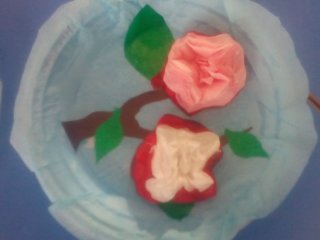 Тема: « Ветка сакуры» Педагог – мастер: Братцева Елена ЮрьевнаЦель: Освоить технику работы с салфетками                                                  Задачи: -  познакомить детей с различными нетрадиционными техниками аппликации . - прививать эстетический вкус. - воспитывать интерес к нетрадиционным техникам аппликации. - развивать мелкую моторику рук, воображение, внимание и усидчивость. -  развитие у дошкольников творческих способностей, через нетрадиционную  технику аппликации.  - развивать художественное умение и воспитание художественного вкуса.Необходимый материал:1.Пластмасовая тарелка.                                                                                                                                                    2.Цветная бумага коричневая, зелёная,  цветные салфетки.                                                                                                                                    Заготовки: цветы, сделанные из салфеток                                                                                                       одна салфетка, вырезанная по форме тарелки                                                                                                    ветка (коричневого цвета), листики (зеленного цвета)                                                                                   3. Кисть клеевая, клей ПВА, клеенка, тряпочка, поднос. Ход работы:1.Берем  тарелку и намажем её клеем, потом положим на тарелку салфетку это будет наш фон картины.2.. Промажем клеем веточку и приклеим её на тарелку .                                                              3. Теперь мы намазываем листочки клеем  и клеем их прямо на ветку так , чтобы они как будто выглядывали из под цветов.                                                                                                          4. Теперь мы берем цветочки и снизу промазываем их клеем  и приклеиваем их на ветку. 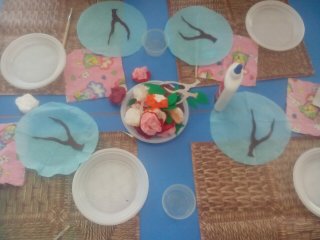 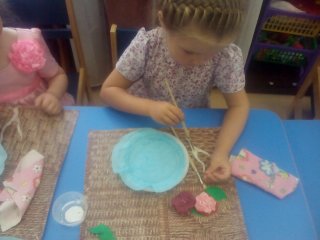 Конспект НОД  в средней группе на тему: «Красивые цветы».Образовательная облость:  художественное творчество.Интеграция образовательной облости: социализация, коммуникация, музыка, познание.Задачи: Учить передавать в рисунке части растения.Закреплять умение рисовать кистью и красками, правильно держать кисть.3. Совершенствовать умение рассматривать рисунки. Развивать эстетическое восприятие.Материал: Игрушка буратино, букет цветов,1/2 альбомного листа, краски, кисть , стакан с водой.                                                                      Ход НОДДети заходят в группу и садятся на коврик полукругом. Воспитатель предлагает детям прослушать песню и включает  песню   « Буратино». Воспитатель заносит под песню куклу Буратино. Восп-ль ребята вы узнали кто это?Дети да, это Буратино!В-ль    правильно! К нам в гости пришел Буратино. И  пришел он не с пустыми руками, а с каким-то подарком. Давайте посмотрим, что он нам принёс!Дети смотрят и отвечают, что это букет цветов.Вос-ль читает им стихотворение:Наши нежные цветки распускают лепестки.Ветерок чуть дышит,Лепестки колышет,Наши алые цветки закрывают лепестки .Тихо засыпают,Головой качают.Вос-ль Правильно это букет цветов. Давайте посмотрим, какие же тут цветочки.Ответы детейВ-ль правильно , здесь цветы разные.Дети вмести с  вос- ем рассматривают цветы, принесенные в группу, отмечают их красоту, строение, обращают внимание на разнообразие цветов.Практический этап:Вос-ль показывает несколько приемов рисования лепестков: всей кистью концом примакиванием. Дети выбирают, каким методом будут рисовать. Использование красок разного цвета.                      В-ль напоминает правило рисования кистью.ФизкультминуткаВключаем музыку «Вальс цветов» . Вос-ль  предлагает приступить к работе.Вос-ль: Ребята чем мы сегодня занимались? Что рисовали?       Вам понравилось? Мне тоже нравятся ваши цветы. Вы настоящие волшебники. Вы, вы знаете, так красиво у вас получилось потому, что вы внимательно слушали меня, работали старательно, аккуратно. Когда краски немного просохнуть, мы повесим наши цветы в коридор, чтобы ими могли полюбоваться и дети и взрослые